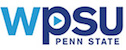 WPSU Board of Representatives VIRTUAL MeetingWednesday, May 20, 2020, 1-3 pm - ZOOM MeetingZoom link:  https://psu.zoom.us/j/93682529997 (audio/video)Phone:  (646) 876 9923 Meeting ID:  936 8252 9997 (audio only)Welcome (1:00pm)Roll Call and Welcome to New Board members, Approval of Minutes – Greg POverview of Meeting Agenda – Greg P VP Outreach Remarks – Tracey HustonGM Remarks - Isabel ReinertFinancial Review – Michele Demaree Board Portal UPDATES (1:30pm)Committee Reports (1:35pm – 5-7 minutes each)Community Outreach – Toni Irvin and Laura MillerEducation - Cece Merkel Membership/Business Support– Rob Butler, Jessica Peters, Don BedellGovernment Relations – Carolyn DonaldsonBRIEF BREAK – (2:00pm-2:15pm)Overview of Summer/Fall 2020 Radio, TV & Digital Production/Programming (2:15-2:45pm)Covid19 RelatedAthleticWork for HireSpeaking GriefBoard Sharing from your community (2:45pm-3pm)PLEASE MARK YOUR CALENDARS AND JOIN US IF ABLE AND INTERESTED!VIRTUAL EVENTS ARE BEING PLANNED!  An Up-to-the-Minute LIST WILL BE AVAILABLE AT THE MAY 20th BOARD MEETING!Late May –Early June, 2020 – Metronome From Home – “Virtual Live on Facebook “- Dates/Times TBDAugust 11, 2020 – WPSU Board of Rep. meeting/tour- PBS39 Bethlehem – Still ON as of nowOctober 10, 2020 – WPSU International Children’s Festival – WPSU Studio – TBD November 19, 2020 – WPSU Board of Rep. meeting - WPSU Studios, University Park (Thanksgiving is Nov 26, 2020)